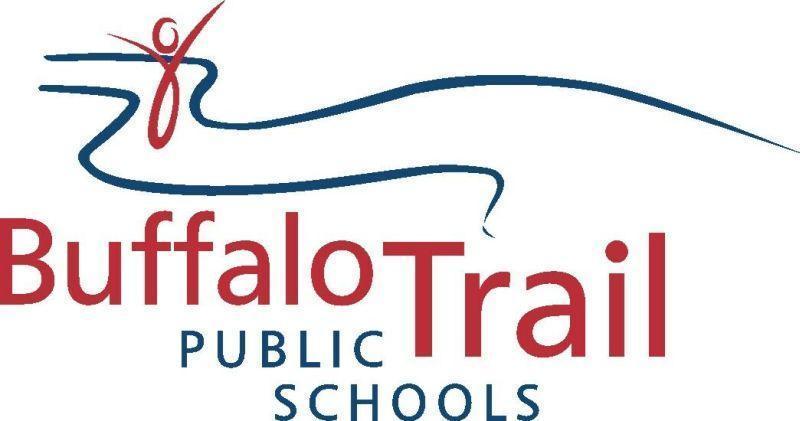 Leadership Evaluation Report402.6 AP Leadership Growth, Supervision and EvaluationPrincipal:Years of Experience:Evaluator:School:Date:Evaluator Position:Purpose of Evaluation:  Evaluation Structure:
Evaluation Context:Leadership Quality Standard – Fostering Effective Relationships“A leader builds positive working relationships with members of the school community and local community.”Comments:Leadership Quality Standard – Modeling Commitment to Professional Learning“A leader engages in career-long professional learning and ongoing critical reflection to identify opportunities for improving leadership, teaching, and learning, and completes professional learning on the code of professional conduct for teachers and teacher leaders”Comments:Leadership Quality Standard – Embodying Visionary Leadership“A leader collaborates with the school community to create and implement a shared vision for student success, engagement, learning and well-being.”Comments:Leadership Quality Standard – Leading a Learning Community“A leader nurtures and sustains a culture that supports evidence-informed teaching and learning.”Comments:Leadership Quality Standard – Supporting the Application of Foundational Knowledge about First Nations, Métis and Inuit“A leader supports the school community in acquiring and applying foundational knowledge about First Nations, Métis and Inuit for the benefit of all students.”Comments:Leadership Quality Standard – Providing Instructional Leadership“A leader ensures that every student has access to quality teaching and optimum learning experiences.”Comments:Leadership Quality Standard – Developing Leadership Capacity“A leader provides opportunities for members of the school community to develop leadership capacity and to support others in fulfilling their educational roles.”Comments:Leadership Quality Standard – Managing School Operations and Resources“A leader effectively directs operations and manages resources.”Comments:Leadership Quality Standard - Understanding and Responding to the Larger Societal Context“A leader understands and appropriately responds to the political, social, economic, legal and cultural contexts impacting schools and the school authority.”Comments:Commendations:Recommendations:Comments of Evaluator:Additional Reflective Comments of Principal:_________________________________			Date:  _____________________Principal, _____________________________________	Superintendent